Oyun; kendiliğinden şekillenen, çocuğun çevresini tanımasına, anlamasına, bir şeyler öğrenmesine, öğrendiği bilgi ve becerileri pekiştirmesine, enerjisini boşaltabilmesine yarayan önemli, keyifli ve gerekli bir faaliyettir. ÇOCUKLAR İÇİN OYUN OYNAMANIN ÖNEMİ Çocuklar oyun oynarken mutlu, hevesli ve dikkatlidirler.Çocuklar, oyun yoluyla üzüntü ve sıkıntılarından kurtulurlar.Oyun yoluyla çocuk, bir toplum içinde yaşamanın kurallarını, paylaşmayı, yardımlaşmayı, saygı göstermeyi öğrenir.Oyun yoluyla fiziksel, zihinsel, bilişsel, sosyal ve dil gelişimleri hızlanır.Oyun, çocuğun kendi kişiliğini ortaya koymasında ve bazı olumlu özellikleri kazanmasında da yararlıdır. Özellikle doğru davranışların pekişmesi oyun
yoluyla daha kolay sağlanabilir.Oyun, çocukların kişilik gelişimini olumlu yönde pekiştirir.ANNE-BABA-ÇOCUK İLİŞKİSİNDE OYUNUN YERİ Anne-babanın çocuğuyla ilişkisinin önemli bir kısmı oyun aracılığı ile gerçekleşir.Oyun oynayarak anne-babalar başka türlü hiçbir yolla olamayacağı kadar çocuklarına yaklaşabilirler ve onları keşfetme fırsatı yakalarlar.Anne-babalar çocuklarıyla oyun oynarken hem onlarla güzel vakit geçirmek hem de onlara bir şeyler öğretmek amacı güder. Özellikle çocuklarıyla paylaşacak
vakti kısıtlı olanlar, gün içinde onlara vermek isteyip de veremediği ‘her şeyi’ birlikte oynadığı oyuna sığdırmaya çalışır.Anne-babanın çocuğuyla ilişkisinin önemli bir kısmı oyun aracılığı ile gerçekleşmektedir. Bu yüzden çocuğuyla ilişkisini daha olumlu bir hale getirmek isteyen anne-baba ilk önce çocuğuyla oynadığı oyunu olumlu bir hale getirmelidir. OYUN OYNAMASI İÇİN ÇOCUĞU DESTEKLEME YOLLARI Çocuğun oyun oynamasını sağlayacak ortamlar düzenleyin.Çocuğu açık havada ve yaşıtları ile oynamasını desteklemek için parklara götürün, arkadaşları ile oynayabileceği ortamlar hazırlayın.Oyun oynarken çocuğun rahat hareket etmesi ve üzeri kirlenince kızmamak için uygun kıyafetler giydirin.Çocuğun oynadığı oyunun süreci hakkında konuşarak yaratıcılığı, dil gelişimi, kendini ifade etme becerisini destekleyin.Çocuğun oynadığı oyunu olumlu pekiştirerek, sorular sorarak onu destekleyin.Çocuğunuz oyun oynarken negatif bir davranış sergilediğinde görmezden gelin.Çocuğa hayalgücünü ve yaratıcılığını zenginleştiren oyuncaklar alın.Çocuğunuz oyun oynarken ortaya koyduğu ürüne değil, neler yaşadığı, nasıl zaman geçirdiği ve neler öğrendiğine bakın.Çocuğunuzun yaptıklarını gördüğünüzü ve bunlarla ilgilendiğinizi ona belirtin. ‘Arabanı çok dikkatli kullanıyorsun’ gibi.Onun yaptıklarından ya da söylediklerinden hoşunuza gidenleri sözel olarak ödüllendirin. ‘Yaptığın kuleler çok hoşuma gitti’ ya da sadece ‘Aferin!’
diyerek ödüllendirebilirsiniz. ANNE BABALARIN OYUNCAK SEÇİMİNDE DİKKAT ETMESİ GEREKEN NOKTALAR Anne-babalar çocuğun yaşına uygun oyuncaklar almalıdır.Okul öncesi dönemdeki çocuklara oda setleri, mutfak setleri, doktor muayene aletleri, tahta bloklar, kova tırmık, kürek, resim defteri, boya kalemleri,
oyun hamuru, yaşına uygun lego ve yap-boz alabilirsiniz.Oyuncakların yüzeyleri düzgün ve kolay temizlenebilir olmalı; çocuklar için zararlı olabilecek kimyasal maddelerle (boya, vernik, kaplama) kaplı olmamasına dikkat etmelisiniz.Çocukların yumuşak oyuncaklardan çok hoşlandıklarını sarılma ihtiyaçlarını karşıladıklarını unutmayıp evde ayıcıklar, köpekçikler için yer ayırabilirsiniz.Alınacak olan oyuncağın çocuğa zarar verebilecek türde (keskin, sivri uçlu) olmamasına özen göstermelisiniz.Pahalı ve elektronik oyuncaklardan ziyade çocuğun yaratıcılığı ve hayal gücünü geliştirici oyuncaklar almalısınız.Oyuncağı çocukla birlikte, onun seçmesine izin vererek almalısınız.Çocuklarla birlikte oyuncaklar üretebilirsiniz. Çocuğun kendisinin yaptığı oyuncak daha çok hoşuna gider ve onunla daha uzun oynayarak zevk alır. Evinizde çocuğunuzun oyuncaklarını açık raflarda saklayın. Kutu, sandık gibi kapalı, çocuğunuzun içine girip kalabileceği yerler tehlikeli olabilir.Özellikle 6 yaşından sonra çocukları yaşlarına uygun sportif faaliyetlere yönlendirmeniz onların fiziksel, zihinsel, sosyal gelişimlerini desteklemeniz açısından oldukça faydalı olur.Hazırlayan: Yıldırım Rehberlik Ve Araştırma Merkezi Stajyeri: PDR 4.sınıf öğrencisi           Mehmet GÜNTEKİNKaynakça: http://www.rehberogretmen.biz 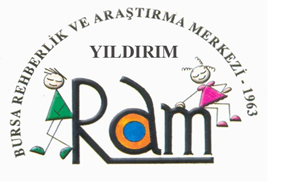 YILDIRIM REHBERLİK VE ARAŞTIRMA MERKEZİ 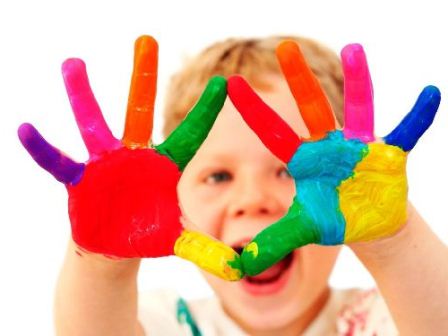 ÇOCUK VE OYUN